     Разгадай осенний ребус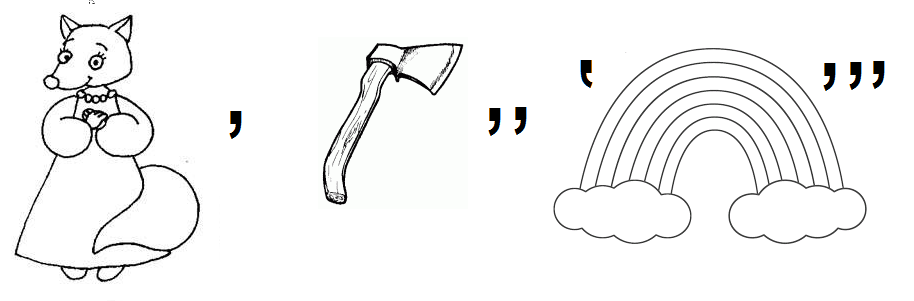 Разгадай осенние загадкиЗакопали в землю в маеи сто дней не вынимали,
А копать пришли под осень, не одну нашли, а восемь.******Весной зеленела, летом загорала,
Осенью надела красные кораллы.******Без пути и без дорогиходит самый длинноногий,
В тучах прячется, во мгле,
Только ноги на земле.Узнай больше об осенних приметахЕсть много народных примет, связанных с наступлением осени. Посмотри, сбываются ли они?Если орехов много, а грибов нет - зима будет снежная и суровая.

*****
Если осенью березы желтеют с верхушки, следующая весна будет ранняя, а если снизу, то поздняя. 
*****
Теплый и сухой сентябрь сулит поздний приход зимы.